ФУДБАЛСКИ САВЕЗ ПОДУНАВСКОГ ОКРУГА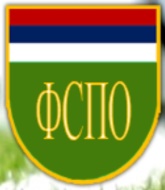 		Ђуре Даничића бр.6		СМЕДЕРЕВОЗ А Х Т Е В ЗА ЛИЦЕНЦИРАЊЕ ЛЕКАРА КЛУБАЗА ТАКМИЧАРСКУ 2021/22.ГОДИНУНАПОМЕНА: за лекара клуба може се ангажовати лице са завршеним медицинским факултетом. -Уз захтев обавезно приложити копију дипломе лекара о стеченом образовању, као и копију личне карте.-Све напред наведене документе убацујете у КОМЕТ систем, најкасније 7 дана пре почетка такмичења.у _______________________ , 			           Потпис лекара: дана __________ 2021. године 			__________________________                                                           								М.П.	Потпис овлашћеног лица клуба:							        ___________________________Име и презиме лекара:Фудбалски клуб:Степен такмичења:Место и година рођења:ЈМБГ:Стручна спрема:Факултет:Радно место:Адреса становања:Контакт телефони:Раније функције у фудбалу: